              SP-8 forma patvirtinta Lietuvos Respublikos                   socialinės apsaugos ir darbo ministro                    2005 m. birželio 27 d. įsakymu Nr. A1-183 (Lietuvos Respublikos socialinės apsaugos ir     darbo ministro 2019 m. sausio 7 d. įsakymo Nr. A1-13 redakcija)ASMUO (ŠEIMA), KURIAM (-IAI) REIKIA SOCIALINIŲ PASLAUGŲ:1 Duomenys gaunami iš valstybės ir žinybinių registrų bei valstybės informacinių sistemų.________________________________________________________________________________(nurodomas pareiškėjo vardas, pavardė, adresas, telefonas, kai dėl socialinių paslaugų asmeniui (šeimai) kreipiasi kitas suinteresuotas asmuo)________________________________________________________________________________________________(nurodomas atstovaujamos institucijos pavadinimas, kai dėl socialinių paslaugų reikalingumo asmeniui (šeimai) praneša institucijų darbuotojai) ______________________________________________________(savivaldybės (seniūnijos), į kurią kreipiamasi, pavadinimas)PRAŠYMAS–paraiška SOCIALINĖMS PASLAUGOMS GAUTI20____ m. _____________________ d. Prašau suteikti šias socialines paslaugas  asmeniui ( šeimai) (reikalingą žymėti ):1. Socialinės priežiūros2 1.1.   Pagalbos į namus  1.2.   Socialinių įgūdžių ugdymo ir palaikymo: socialinių paslaugų įstaigoje, namuose (reikalingą pabraukti)1.3.   Apgyvendinimo savarankiško gyvenimo namuose1.4.   Apgyvendinimo nakvynės namuose ir krizių centruose1.5.   Kita (nurodyti) _____________________________________________________________2. Socialinės globos2 2.1.  Dienos socialinės globos: institucijoje, namuose (reikalingą pabraukti) ________________________________________________________________________________2.2.  Trumpalaikės socialinės globos: institucijoje, namuose (reikalingą pabraukti) ________________________________________________________________________________(nurodyti trukmę ir, jei asmuo pageidauja, socialinės globos įstaigos pavadinimą)2.3.  Ilgalaikės socialinės globos (institucijoje)3________________________________________________________________________________(jei asmuo pageidauja, nurodyti socialinės globos įstaigos pavadinimą)2 Pildyti prašymo–paraiškos socialinėms paslaugoms gauti (toliau – prašymas–paraiška) 1 ir 3 priedus.   3 Pildyti prašymo–paraiškos 1, 2 ir 3 priedus.  3. Bendrąsias (nurodyti kokias)4______________________________________________________________________________________________________________________________________4 Jei asmuo (šeima) nesutinka su savivaldybės nustatytu mokėjimo už bendrąsias paslaugas dydžiu ir pageidauja paslaugas gauti nemokamai, pildyti prašymo-paraiškos 1 ir 3 priedus.4. PATVIRTINU, kad informacinį lapelį gavau _________________________________________(pareiškėjo parašas)5. PRIDEDAMA (pridedamus dokumentus žymėti )5:5.1.  Dokumentų, patvirtinančių asmens (šeimos) pajamas, pažymos arba jų kopijos, ___ lapų.5.2.  Dokumentų, patvirtinančių turto įsigijimą kopijos, ____ lapų.5.3.  1 priedas. Informacija apie asmens (šeimos) pajamas.5.4.  2 priedas. Informacija apie turtą.5.5.  3 priedas. Deklaracija. 5.6.  Kiti (nurodyti) ______________________________________________________________ ___________________________________________________________________, ____ lapų.         5 Pareiškėjui nereikia pateikti dokumentų, jei informacija gaunama iš valstybės ar žinybinių registrų bei valstybės informacinių sistemų.Pastaba. Duomenys apie šeimos sudėtį, šeimos narių veiklos pobūdį ir jų socialinę padėtį turi būti pateikiami užpildant SP-1 ir SP-2 formas.Prašymą-paraišką pateikė: _________________________________________________________________________________(nurodyti priežastį, dėl kurios asmuo (jo globėjas, rūpintojas) arba šeimai atstovaujantis suaugęs šeimos narys nesikreipė pats.)..................................................................................................................................................................Bylos Nr. _____________Prašymas-paraiška gauta ___________________				        (gavimo data) Pateikti visi reikalingi dokumentai. Nepateikti dokumentai:Prašymą-paraišką priėmė ir Informacinį lapelį įteikėINFORMACINIS LAPELIS ____________________________________________(asmens, kuriam įteikiamas lapelis, vardas ir pavardė)Bylos Nr. __________Prašymas-paraiška gauta _______________ Reg. Nr.        _____________		    (gavimo data)Pateikti visi reikalingi dokumentaiNepateikti dokumentai:Prašymą-paraišką ir dokumentus priėmėPrašymo-paraiškos socialinėms paslaugoms gauti1 priedas____________________________________________________________________________(asmens, kuriam reikia socialinių paslaugų, vardas ir pavardė)INFORMACIJA APIE ASMENS (ŠEIMOS) PAJAMAS Asmens (šeimos narių) per paskutinius 3 mėnesius iki kreipimosi dėl socialinių paslaugų skyrimo gautos pajamos arba vieno mėnesio, nuo kurio pradėtos gauti nurodytos paslaugos (kai pajamos pasikeitė, lyginant su per praėjusius 3 mėnesius iki kreipimosi dėl socialinių paslaugų skyrimo gautomis pajamomis), pajamos ________________________________________________.                                               (nurodyti metus ir mėnesius)1 Pateikiamas pajamų dydis, atskaičius gyventojų pajamų mokestį ir valstybinio socialinio draudimo įmokas.2 Pajamos nurodomos tik esant šios veiklos apskaitos dokumentams. 3 Pareiškėjui nereikia pateikti šiuos duomenis pagrindžiančių dokumentų, jei informacija gaunama iš valstybės ir žinybinių registrų bei valstybės informacinių sistemų.Prašymo-paraiškos socialinėms paslaugoms gauti2 priedas  ____________________________________________________________________________(asmens, kuriam reikia ilgalaikės socialinės globos, vardas ir pavardė)INFORMACIJA APIE ASMENS TURTĄ(duomenys pateikiami pirminiam vertinimui)Informacija apie asmens nuosavybės teise turimą ar per praėjusius 12 mėnesių iki kreipimosi dėl socialinių paslaugų skyrimo ar asmens finansinių galimybių mokėti už ilgalaikę socialinę globą vertinimo turėtą turtą. Per šį laikotarpį turtas, turėtas ir pakeistas į kitą turtą, apskaitomas tik vieną kartą.Pastaba. Asmenys, kurie pagal Gyventojų turto deklaravimo įstatymą privalo deklaruoti savo turtą ir pajamas, pateikia savo turto deklaracijos kopiją ir pildo tik tas Informacijos apie asmens turtą dalis, kurių nėra turto deklaracijoje.A. STATINIAI1Pastaba. Tais atvejais, kai asmuo gyvena su šeima ir (arba) artimaisiais giminaičiais ir šios šeimos ir (arba) artimųjų giminaičių gyvenamoji patalpa, kurioje jie ne trumpiau kaip vienerius metus yra deklaravę savo gyvenamąją vietą, yra asmens nuosavybės teise turimas turtas, šios patalpos yra nežymimos ir į asmens turtą neįskaitomos, o nurodomi kartu gyvenantys asmenys: B. PRIVALOMOS REGISTRUOTI TRANSPORTO PRIEMONĖS IR ŽEMĖS ŪKIO TECHNIKA1C. ŽEMĖ (ĮSKAITANT UŽIMTĄ MIŠKO IR VANDENS TELKINIŲ)1D. FINANSINIS TURTAS1 Šių duomenų pareiškėjui pateikti nereikia, jei informacija gaunama iš valstybės ir žinybinių registrų bei valstybės informacinių sistemų.Prašymo–paraiškos socialinėms paslaugoms gauti3 priedas  DEKLARACIJA1Aš, ________________________________________________________________________, (asmens, jo globėjo (rūpintojo) ar šeimai atstovaujančio suaugusio šeimos nario vardas ir pavardė)1) ŽINAU IR SUTINKU: kad socialinių paslaugų teikimo tikslais apie mane (mano šeimos narius) ar asmenį (jo šeimos narius), kuriam (-iems) prašoma socialinių paslaugų, bus renkama informacija iš kitų institucijų ir duomenys apie man (mano šeimai) ar asmeniui (jo šeimai), kuriam (-iai) prašoma socialinių paslaugų, skirtas socialines paslaugas gali būti teikiami kitoms institucijoms, užtikrinant duomenų konfidencialumą teisės aktų nustatyta tvarka;teikti socialines paslaugas organizuojančiai institucijai ar šias paslaugas teikiančiai įstaigai  informaciją, reikalingą socialinėms paslaugoms gauti ar jų tęstinumui užtikrinti;kad savivaldybė gali pareikalauti papildomų dokumentų, patvirtinančių mano (mano šeimos narių) ar asmens (jo šeimos narių), kuriam (-iems) prašoma socialinių paslaugų, pateiktų duomenų teisingumą; kad dėl sąmoningo neteisingos informacijos pateikimo socialinių paslaugų teikimas man (mano šeimai) ar asmeniui (jo šeimai), kuriam (-iai) prašoma socialinių paslaugų, gali būti nutrauktas arba sustabdytas.2) TVIRTINU, kad pateikta informacija yra teisinga. 3) ĮSIPAREIGOJU, kad pranešiu savivaldybei arba paslaugas teikiančiai įstaigai apie savo (savo šeimos) ar asmens (jo šeimos), kuriam (-iai) prašoma socialinių paslaugų, pajamų ir turto pokyčius per socialinių paslaugų gavimo laikotarpį.4) ESU INFORMUOTAS (-A) IR ŽINAU, KAD (reikalingą žymėti ): mano (mano šeimos narių) ar asmens (jo šeimos narių), kuriam (-iems) prašoma socialinių paslaugų, finansinės galimybės neturi įtakos mano (mano šeimos) ar asmens (jo šeimos), kuriam (-iai) prašoma socialinių paslaugų, galimybėms gauti tas socialines paslaugas, kurias planuoja ir savo teritorijos gyventojams organizuoja savivaldybė ir kurių teikimą finansuoja savivaldybė iš savo biudžeto ar valstybės biudžeto specialių tikslinių dotacijų savivaldybių biudžetams;  jeigu mano ar asmens, kuriam prašoma socialinės globos paslaugų, turto vertinimas bus  atliekamas vėliau, negu pradėta teikti socialinė globa, mokėjimo už socialinę globą dydis bus skaičiuojamas ir už praėjusio laikotarpio suteiktas socialines paslaugas;ilgalaikės socialinės globos man ar asmeniui, kuriam prašoma socialinių paslaugų, teikimo metu pasikeitus mano ar asmens, kuriam prašoma socialinių paslaugų, turtui, savivaldybės darbuotojai iš naujo įvertins mano ar asmens finansines galimybes ne vėliau kaip per vienerius metus nuo minėtos informacijos gavimo; pasikeitus mano (mano šeimos) ar asmens (jo šeimos), kuriam (-iai) prašoma socialinių paslaugų, pajamoms, mano (mano šeimos) ar asmens (jo šeimos), kuriam (-iai) prašoma socialinių paslaugų, finansinės galimybės iš naujo bus įvertintos ne vėliau kaip per 3 mėnesius nuo minėtos informacijos gavimo; jeigu nesutinku su socialinio darbuotojo socialinių paslaugų poreikio nustatymo išvadomis, su savivaldybės sprendimu dėl socialinių paslaugų skyrimo, dėl socialinės globos skyrimo ne mano nurodytoje socialinių paslaugų įstaigoje ar su asmens (šeimos) finansinių galimybių mokėti už šias paslaugas vertinimu, galiu tai apskųsti savivaldybės administracijos direktoriui arba Socialinių paslaugų priežiūros departamentui prie Socialinės apsaugos ir darbo ministerijos.5) Pateikiu (reikalingą žymėti ):asmens, prašančio socialinių paslaugų, dokumentą: pasą, asmens tapatybės kortelę, leidimą nuolat gyventi Lietuvoje, laikiną piliečio pažymėjimą (reikalingą pabraukti).  asmens, prašančio socialinių paslaugų, socialinį statusą / veiklos pobūdį patvirtinantį dokumentą: pensininko, neįgalumo, bedarbio, mokinio, studento pažymėjimą ar kita (reikalingą pabraukti)2. ________________________________________________________________________________ (įrašyti dokumento pavadinimą, kai nurodoma „kita“)1 Pildoma tik tais atvejais, kai prašymą ir informaciją apie pajamas ir (ar) turtą pateikia pats asmuo (jo globėjas, rūpintojas) arba šeimai atstovaujantis suaugęs šeimos narys.2 Dokumentų pateikti nereikia, jei informacija gaunama iš valstybės ir žinybinių registrų bei valstybės informacinių sistemų.                  SP-1 forma patvirtinta Lietuvos Respublikos                  socialinės apsaugos ir darbo ministro                   2005 m. birželio 27 d. įsakymu Nr. A1-183 (Lietuvos Respublikos socialinės apsaugos ir                                                                                         darbo ministro 2019 m. 7 d. įsakymo Nr. A1-13                  redakcija)_____________________________________________________________________________savivaldybės (seniūnijos) pavadinimas ŠEIMOS (BENDRAI GYVENANČIŲ ASMENŲ) DUOMENYS SOCIALINEI PARAMAI GAUTI *Kreipiantis dėl universalios išmokos vaikui Šeimos (bendrai gyvenančių asmenų) duomenų socialinei paramai gauti SP-1 formos priede nurodomi duomenys apie tėvus, o kreipiantis dėl papildomai skiriamos išmokos vaikui – duomenys apie tėvus ir (ar) brolius, seseris. **Pildoma tik tuo atveju, jeigu sutuoktinis (-ė) nėra Lietuvos Respublikos pilietis (-ė) ir neturi asmens kodo.Esu informuotas, kad savivaldybės administracija Lietuvos Respublikos ir Europos Sąjungos teisės aktuose, reglamentuojančiuose asmens duomenų apsaugą, nustatyta tvarka gaus ir tvarkys  duomenis ir informaciją apie mane ir bendrai gyvenančius asmenis, kuriais vadovaujantis nustatoma teisė į paramą, iš valstybės registrų (kadastrų), žinybinių registrų, valstybės informacinių sistemų, kitų informacinių sistemų. Asmens duomenų tvarkymo tikslai – įvertinti, ar asmuo, kuris kreipiasi dėl paramos, turi teisę į paramą, taip pat administruoti paramą. Dokumentai saugomi ir tvarkomi savivaldybės administracijoje Lietuvos vyriausiojo archyvaro nustatyta tvarka. Duomenų subjektų teisės įgyvendinamos 2016 m. balandžio 27 d. Europos Parlamento ir Tarybos reglamento (ES) 2016/679 dėl fizinių asmenų apsaugos tvarkant asmens duomenis ir dėl laisvo tokių duomenų judėjimo ir kuriuo panaikinama Direktyva 95/46/EB (Bendrasis duomenų apsaugos reglamentas) (OL 2016 L 119, p. 1) ir savivaldybės administracijos, į kurią kreipiamasi, nustatyta tvarka.PRIDEDAMA.  Duomenys apie vaikus (asmenis), ______  lapų.Duomenis pateikęs asmuo  	________________________	___________________________________________________                                                                               (parašas)	                   (vardas ir pavardė)__________________              (data)Šeimos (bendrai gyvenančių asmenų) duomenų socialinei paramai gauti SP-1 formos priedas DUOMENYS APIE VAIKUS____________________________________________________(asmens, pildančio anketą, vardas ir pavardė)DUOMENYS APIE ASMENS IR JO ŠEIMOS NARIŲ VEIKLOS POBŪDĮ IR SOCIALINĘ PADĖTĮ________________________(data)Veiklos pobūdisSocialinė grupėAsmuo su negalia:Vaikas (asmuo iki 18 m. amžiaus):Socialinės rizikos asmuo:Kita:___________________	_________________________(parašas)	(vardas ir pavardė)VardasPavardėAsmens kodasDeklaruotos gyvenamosios vietos adresas1Deklaravimo data ar asmens (šeimos) įrašymo į gyvenamosios vietos neturinčių asmenų apskaitą data1Telefono Nr.El. paštasAsmens (šeimos) faktinės gyvenamosios vietos adresasTelefono Nr.Telefono Nr.Pageidaujantis gauti socialines paslaugas asmuo (jo globėjas, rūpintojas) arba šeimai atstovaujantis suaugęs šeimos narys (reikalingą pabraukti)_______________________________Pageidaujantis gauti socialines paslaugas asmuo (jo globėjas, rūpintojas) arba šeimai atstovaujantis suaugęs šeimos narys (reikalingą pabraukti)(parašas)(vardas ir pavardė)Suinteresuotas asmuo______________________________Suinteresuotas asmuo(parašas)(vardas ir pavardė)Dokumento pavadinimas PateikimodataDokumentus priėmusio darbuotojo vardas, pavardė ir parašas________________________ (pareigų pavadinimas)__________________                ___________________           (parašas)                                          (vardas ir pavardė)Informacinis lapelis įteikiamas užregistravus prašymą-paraišką socialinėms paslaugoms gautiDokumento pavadinimas Reikalaujama pateikimodata Dokumentus priėmusio darbuotojo vardas, pavardė ir parašas______________________________________________________________________________________________________ (pareigų pavadinimas) (pareigų pavadinimas) (pareigų pavadinimas)(parašas)(parašas)    (vardas ir pavardė)    (vardas ir pavardė)Eil.Nr.Pajamų rūšies pavadinimasPajamos, Eur1Pajamos, Eur1Pajamos, Eur1Pajamos, Eur1Pajamos, Eur1Pajamos, Eur1Eil.Nr.Pajamų rūšies pavadinimasAsmensAsmensAsmensŠeimos nariųŠeimos nariųŠeimos nariųEil.Nr.Pajamų rūšies pavadinimas1 mėn.2 mėn.3 mėn.1 mėn.2 mėn.3 mėn.1.Su darbo ar tarnybos santykiais susijusios pajamos, įskaitant išeitines išmokas ir kompensacijas2.Individualios įmonės savininko ar tikrosios ūkinės bendrijos ir komanditinės ūkinės bendrijos tikrojo nario pajamos, mažosios bendrijos nario pajamos, gautos iš šios įmonės ar bendrijos apmokestinto pelno 3.Individualios veiklos pajamos4.Autorinis atlyginimas5.Išmokos žemės ūkio veiklai ar pajamos iš žemės ūkio veiklos2, išskyrus pajamas iš žemės ūkio naudmenų, kurių bendras plotas neviršija 1 hektaro 6.Pensijos, pensijų išmokos ir vietoj pensijų mokamos kompensacijos, rentos37.Šalpos išmokos, mokamos pagal Lietuvos Respublikos šalpos pensijų įstatymą3xxx8.Slaugos išlaidų tikslinė kompensacija bei tikslinis priedas, mokami pagal Lietuvos Respublikos tikslinių kompensacijų įstatymą3xxx9.Priežiūros (pagalbos) išlaidų tikslinė kompensacija bei tikslinis priedas, mokami pagal Lietuvos Respublikos tikslinių kompensacijų įstatymą3xxx10.Ligos, profesinės reabilitacijos, motinystės, tėvystės, vaiko priežiūros išmokos, statutiniams valstybės tarnautojams (pareigūnams) ir krašto apsaugos sistemos kariams laikinojo nedarbingumo, nėštumo ir gimdymo atostogų, tėvystės atostogų ar atostogų vaikui prižiūrėti laikotarpiais išmokėtos išmokos3xxx11.Nedarbo socialinio draudimo išmokos, mokamos pagal Lietuvos Respublikos nedarbo socialinio draudimo įstatymą3xxx12.Palūkanosxxx13.Dividendaixxx14.Vaiko išlaikymo periodinės išmokos, mokamos pagal Lietuvos Respublikos civilinį kodeksą3xxx15.Vaiko išlaikymo lėšos, mokamos pagal Lietuvos Respublikos vaikų išlaikymo fondo įstatymą3xxx16.Turto nuomos pajamosxxx17.Netekto darbingumo periodinės kompensacijos, mokamos pagal Lietuvos Respublikos nelaimingų atsitikimų darbe ir profesinių ligų socialinio draudimo įstatymą ar Lietuvos Respublikos žalos atlyginimo dėl nelaimingų atsitikimų darbe ar susirgimo profesine liga laikinąjį įstatymą3xxx18.Žalos atlyginimo periodinės išmokos, mokamos pagal Lietuvos Respublikos civilinį kodeksą3xxx19.Stipendija (išskyrus socialinę stipendiją)xxx20.Transporto išlaidų kompensacija (tais atvejais, kai teikiamos transporto organizavimo paslaugos ar institucinė socialinė globa)3xxx21.Išmoka vaikui, išmoka besimokančio ar studijuojančio asmens vaiko priežiūrai, išmoka gimus vienu metu daugiau kaip vienam vaikui, išmoka privalomosios pradinės karo tarnybos kario vaikui, mokamos pagal Lietuvos Respublikos išmokų vaikams įstatymą3xxx22.Socialinės pašalpos, mokamos pagal Lietuvos Respublikos piniginės socialinės paramos nepasiturintiems gyventojams įstatymą3xxx___________________                              ___________________              (data)                                                       (parašas) ___________________________            (vardas ir pavardė)Statinio paskirtisStatinio pavadinimasStatinio pavadinimasAdresasStatybosmetaiPlotas Statinio paskirtisįregistruotasneįregistruotasAdresasStatybosmetaiPlotas Gyvenamosios paskirties pastatai (įskaitant nebaigtus statyti ir rekonstruojamus)Gyvenamosios paskirties pastatai (įskaitant nebaigtus statyti ir rekonstruojamus)Gyvenamosios paskirties pastatai (įskaitant nebaigtus statyti ir rekonstruojamus)Gyvenamosios paskirties pastatai (įskaitant nebaigtus statyti ir rekonstruojamus)Gyvenamosios paskirties pastatai (įskaitant nebaigtus statyti ir rekonstruojamus)Negyvenamosios paskirties pastatai (įskaitant nebaigtus statyti ir rekonstruojamus)Negyvenamosios paskirties pastatai (įskaitant nebaigtus statyti ir rekonstruojamus)Negyvenamosios paskirties pastatai (įskaitant nebaigtus statyti ir rekonstruojamus)Negyvenamosios paskirties pastatai (įskaitant nebaigtus statyti ir rekonstruojamus)Negyvenamosios paskirties pastatai (įskaitant nebaigtus statyti ir rekonstruojamus)Eil. Nr.Vardas, pavardėGiminystės ryšysGimimo metaiAutomobilio (motociklo, mopedo ir kt.) ar žemės ūkio technikos pavadinimasMarkė ir modelis arba markėVariklio galingumas, AJ arba kwDarbinis tūris, tūkst. cm3Paga-minimo metaiVidutinė rinkos vertė, EurPavadinimasAdresasPlotas, arai Namų valdos žemės sklypas (išskyrus sklypus, užstatytus statiniais, nurodytais A dalyje „Statiniai“)Ne žemės ūkio ir ne miškų paskirties žemės sklypai Sodininkų bendrijų narių sodų sklypas (išskyrus sklypus, užstatytus statiniais, nurodytais A dalyje „Statiniai“)Žemės ūkio paskirties žemės sklypai, įskaitant įsiterpusius miškus ir vandens telkinius (išskyrus sodininkų bendrijų narių sodų sklypus)Miškų ūkio paskirties žemės sklypai ir miškai žemės ūkio paskirties žemės sklypuoseTurto rūšisTurto vertė, Eur1. Vertybiniai popieriai (akcijos, obligacijos, vekseliai, kiti vertybiniai popieriai), jeigu jų bendra vertė viršija 580 Eur2. Piniginės lėšos, jeigu jų kiekvienos (2.1, 2.2, 2.3, 2.4 eilutės) suma viršija 580 Eur:2.1. Turimos bankuose ir kitose kredito įstaigose 2.2. Turimos ne bankuose ir ne kitose kredito įstaigose2.3. Gautos (negrąžintos) paskolos2.4. Kitiems asmenims paskolintos (negrąžintos) piniginės lėšos___________________                              ___________________(data)                                                                      (parašas)               ___________________________                      (vardas ir pavardė)___________________                              ___________________(data)                                                                      (parašas)               ___________________________                      (vardas ir pavardė)Eil. Nr.1Eil. Nr.1Suaugęs šeimos narys, vaikas arba vaikas, kuriam nustatyta globa (rūpyba)Suaugęs šeimos narys, vaikas arba vaikas, kuriam nustatyta globa (rūpyba)Suaugęs šeimos narys, vaikas arba vaikas, kuriam nustatyta globa (rūpyba)Suaugęs šeimos narys, vaikas arba vaikas, kuriam nustatyta globa (rūpyba)Suaugęs šeimos narys, vaikas arba vaikas, kuriam nustatyta globa (rūpyba)Suaugęs šeimos narys, vaikas arba vaikas, kuriam nustatyta globa (rūpyba)Suaugęs šeimos narys, vaikas arba vaikas, kuriam nustatyta globa (rūpyba)Suaugęs šeimos narys, vaikas arba vaikas, kuriam nustatyta globa (rūpyba)Suaugęs šeimos narys, vaikas arba vaikas, kuriam nustatyta globa (rūpyba)Suaugęs šeimos narys, vaikas arba vaikas, kuriam nustatyta globa (rūpyba)Suaugęs šeimos narys, vaikas arba vaikas, kuriam nustatyta globa (rūpyba)Suaugęs šeimos narys, vaikas arba vaikas, kuriam nustatyta globa (rūpyba)Suaugęs šeimos narys, vaikas arba vaikas, kuriam nustatyta globa (rūpyba)Šeimos nario statusas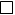 Šeimos nario statusasŠeimos nario statusasŠeimos nario statusasŠeimos nario statusasŠeimos nario statusasŠeimos nario statusasŠeimos nario statusasŠeimos nario statusasŠeimos nario statusasŠeimos nario statusasŠeimos nario statusasŠeimos nario statusasŠeimos nario statusasŠeimos nario statusasŠeimos nario statusasŠeimos nario statusasVardasPavardėAsmens kodasAsmens kodasAsmens kodasAsmens kodasAsmens kodasDeklaruota gyvenamoji vieta Deklaruota gyvenamoji vieta Deklaruota gyvenamoji vieta Deklaruota gyvenamoji vieta Deklaruota gyvenamoji vieta Deklaruota gyvenamoji vieta Deklaruota gyvenamoji vieta Deklaruota gyvenamoji vieta Deklaruota gyvenamoji vieta Faktinė gyvenamoji vietaFaktinė gyvenamoji vietaFaktinė gyvenamoji vietaFaktinė gyvenamoji vietaFaktinė gyvenamoji vietaFaktinė gyvenamoji vietaFaktinė gyvenamoji vietaFaktinė gyvenamoji vietaFaktinė gyvenamoji vietaTelefono ryšio Nr.Telefono ryšio Nr.Telefono ryšio Nr.Telefono ryšio Nr.Telefono ryšio Nr.Telefono ryšio Nr.Telefono ryšio Nr.Telefono ryšio Nr.Telefono ryšio Nr.Eil.Nr.2Suaugęs šeimos narysSuaugęs šeimos narysSuaugęs šeimos narysSuaugęs šeimos narysSuaugęs šeimos narysSuaugęs šeimos narysSuaugęs šeimos narysSuaugęs šeimos narysSuaugęs šeimos narysSuaugęs šeimos narysSuaugęs šeimos narysSuaugęs šeimos narysSuaugęs šeimos narysSuaugęs šeimos narysŠeimos nario statusasŠeimos nario statusasŠeimos nario statusasŠeimos nario statusasŠeimos nario statusasŠeimos nario statusasŠeimos nario statusasŠeimos nario statusasŠeimos nario statusasŠeimos nario statusasŠeimos nario statusasŠeimos nario statusasŠeimos nario statusasŠeimos nario statusasŠeimos nario statusasŠeimos nario statusasŠeimos nario statusasVardasVardasPavardėPavardėAsmens kodasAsmens kodasAsmens kodasAsmens kodasAsmens kodasGimimo data**Gimimo data**Gimimo data**Gimimo data**Gimimo data**Deklaruota gyvenamoji vieta Deklaruota gyvenamoji vieta Deklaruota gyvenamoji vieta Deklaruota gyvenamoji vieta Deklaruota gyvenamoji vieta Deklaruota gyvenamoji vieta Deklaruota gyvenamoji vieta Deklaruota gyvenamoji vieta Deklaruota gyvenamoji vieta Faktinė gyvenamoji vietaFaktinė gyvenamoji vietaFaktinė gyvenamoji vietaFaktinė gyvenamoji vietaFaktinė gyvenamoji vietaFaktinė gyvenamoji vietaFaktinė gyvenamoji vietaFaktinė gyvenamoji vietaFaktinė gyvenamoji vietaEil. Nr.____ Vaikas                                   Vaikas                                   Vaikas                                   Vaikas                                   Vaikas                                   Vaikas                                   Vaikas                                   Vaikas                                   Vaikas                                   Vaikas                                   Vaikas                                   Vaikas                                   Vaikas                                   Vaikas                                   Vaikas                                   Vaikas                                   Vaikas                                   Vaikas                                   Vaikas                                   Vaikas                                   Vaikas                                   Vaikas                                   Vaikas                                   Vaikas                                   Vaikas                                   Vaikas                                   Vaikas                                   Vaikas                                   Vaikas                                   Vaikas                                  Asmens kodasAsmens kodasAsmens kodasAsmens kodasVardasVardasPavardėPavardėDeklaruotos gyvenamosios vietos adresasDeklaruotos gyvenamosios vietos adresasDeklaruotos gyvenamosios vietos adresasDeklaruotos gyvenamosios vietos adresasDeklaruotos gyvenamosios vietos adresasDeklaruotos gyvenamosios vietos adresasDeklaruotos gyvenamosios vietos adresasDeklaruotos gyvenamosios vietos adresasDeklaruotos gyvenamosios vietos adresasFaktinės gyvenamosios vietos adresasFaktinės gyvenamosios vietos adresasFaktinės gyvenamosios vietos adresasFaktinės gyvenamosios vietos adresasFaktinės gyvenamosios vietos adresasFaktinės gyvenamosios vietos adresasFaktinės gyvenamosios vietos adresasFaktinės gyvenamosios vietos adresasFaktinės gyvenamosios vietos adresasEil. Nr.____ Vaikas                                   Vaikas                                   Vaikas                                   Vaikas                                   Vaikas                                   Vaikas                                   Vaikas                                   Vaikas                                   Vaikas                                   Vaikas                                   Vaikas                                   Vaikas                                   Vaikas                                   Vaikas                                   Vaikas                                   Vaikas                                   Vaikas                                   Vaikas                                   Vaikas                                   Vaikas                                   Vaikas                                   Vaikas                                   Vaikas                                   Vaikas                                   Vaikas                                   Vaikas                                   Vaikas                                   Vaikas                                   Vaikas                                   Vaikas                                  Asmens kodasAsmens kodasAsmens kodasAsmens kodasVardasVardasPavardėPavardėDeklaruotos gyvenamosios vietos adresasDeklaruotos gyvenamosios vietos adresasDeklaruotos gyvenamosios vietos adresasDeklaruotos gyvenamosios vietos adresasDeklaruotos gyvenamosios vietos adresasDeklaruotos gyvenamosios vietos adresasDeklaruotos gyvenamosios vietos adresasDeklaruotos gyvenamosios vietos adresasDeklaruotos gyvenamosios vietos adresasFaktinės gyvenamosios vietos adresasFaktinės gyvenamosios vietos adresasFaktinės gyvenamosios vietos adresasFaktinės gyvenamosios vietos adresasFaktinės gyvenamosios vietos adresasFaktinės gyvenamosios vietos adresasFaktinės gyvenamosios vietos adresasFaktinės gyvenamosios vietos adresasFaktinės gyvenamosios vietos adresasEil. Nr.____ Vaikas                                   Vaikas                                   Vaikas                                   Vaikas                                   Vaikas                                   Vaikas                                   Vaikas                                   Vaikas                                   Vaikas                                   Vaikas                                   Vaikas                                   Vaikas                                   Vaikas                                   Vaikas                                   Vaikas                                   Vaikas                                   Vaikas                                   Vaikas                                   Vaikas                                   Vaikas                                   Vaikas                                   Vaikas                                   Vaikas                                   Vaikas                                   Vaikas                                   Vaikas                                   Vaikas                                   Vaikas                                   Vaikas                                   Vaikas                                  Asmens kodasAsmens kodasAsmens kodasAsmens kodasVardasVardasPavardėPavardėDeklaruotos gyvenamosios vietos adresasDeklaruotos gyvenamosios vietos adresasDeklaruotos gyvenamosios vietos adresasDeklaruotos gyvenamosios vietos adresasDeklaruotos gyvenamosios vietos adresasDeklaruotos gyvenamosios vietos adresasDeklaruotos gyvenamosios vietos adresasDeklaruotos gyvenamosios vietos adresasDeklaruotos gyvenamosios vietos adresasFaktinės gyvenamosios vietos adresasFaktinės gyvenamosios vietos adresasFaktinės gyvenamosios vietos adresasFaktinės gyvenamosios vietos adresasFaktinės gyvenamosios vietos adresasFaktinės gyvenamosios vietos adresasFaktinės gyvenamosios vietos adresasFaktinės gyvenamosios vietos adresasFaktinės gyvenamosios vietos adresasEil. Nr.____ Vaikas                                   Vaikas                                   Vaikas                                   Vaikas                                   Vaikas                                   Vaikas                                   Vaikas                                   Vaikas                                   Vaikas                                   Vaikas                                   Vaikas                                   Vaikas                                   Vaikas                                   Vaikas                                   Vaikas                                   Vaikas                                   Vaikas                                   Vaikas                                   Vaikas                                   Vaikas                                   Vaikas                                   Vaikas                                   Vaikas                                   Vaikas                                   Vaikas                                   Vaikas                                   Vaikas                                   Vaikas                                   Vaikas                                   Vaikas                                  Asmens kodasAsmens kodasAsmens kodasAsmens kodasVardasVardasPavardėPavardėDeklaruotos gyvenamosios vietos adresasDeklaruotos gyvenamosios vietos adresasDeklaruotos gyvenamosios vietos adresasDeklaruotos gyvenamosios vietos adresasDeklaruotos gyvenamosios vietos adresasDeklaruotos gyvenamosios vietos adresasDeklaruotos gyvenamosios vietos adresasDeklaruotos gyvenamosios vietos adresasDeklaruotos gyvenamosios vietos adresasFaktinės gyvenamosios vietos adresasFaktinės gyvenamosios vietos adresasFaktinės gyvenamosios vietos adresasFaktinės gyvenamosios vietos adresasFaktinės gyvenamosios vietos adresasFaktinės gyvenamosios vietos adresasFaktinės gyvenamosios vietos adresasFaktinės gyvenamosios vietos adresasFaktinės gyvenamosios vietos adresasEil. Nr.____ Vaikas                                  Vaikas                                  Vaikas                                  Vaikas                                  Vaikas                                  Vaikas                                  Vaikas                                  Vaikas                                  Vaikas                                  Vaikas                                  Vaikas                                  Vaikas                                  Vaikas                                  Vaikas                                  Vaikas                                  Vaikas                                  Vaikas                                  Vaikas                                  Vaikas                                  Vaikas                                  Vaikas                                  Vaikas                                  Vaikas                                  Vaikas                                  Vaikas                                  Vaikas                                  Vaikas                                  Vaikas                                  Vaikas                                  Vaikas                                 Asmens kodasAsmens kodasAsmens kodasAsmens kodasVardasVardasPavardėPavardėDeklaruotos gyvenamosios vietos adresasDeklaruotos gyvenamosios vietos adresasDeklaruotos gyvenamosios vietos adresasDeklaruotos gyvenamosios vietos adresasDeklaruotos gyvenamosios vietos adresasDeklaruotos gyvenamosios vietos adresasDeklaruotos gyvenamosios vietos adresasDeklaruotos gyvenamosios vietos adresasDeklaruotos gyvenamosios vietos adresasFaktinės gyvenamosios vietos adresasFaktinės gyvenamosios vietos adresasFaktinės gyvenamosios vietos adresasFaktinės gyvenamosios vietos adresasFaktinės gyvenamosios vietos adresasFaktinės gyvenamosios vietos adresasFaktinės gyvenamosios vietos adresasFaktinės gyvenamosios vietos adresasFaktinės gyvenamosios vietos adresasSP-2 forma patvirtinta Lietuvos Respublikossocialinės apsaugos ir darbo ministro2005 m. birželio 27 d. įsakymu Nr. A1-183(Lietuvos Respublikos socialinės apsaugos ir darboministro 2015 m. gruodžio 28 d.įsakymo Nr. A1-802 redakcija)Asmens eilės Nr. iš anketos SP-1 arba asmens vardas ir pavardėVeiklos pobūdis (nurodomas Nr. iš žemiau pateiktos lentelės)Socialinė grupė (nurodomas Nr. iš žemiau pateiktos lentelės)Dirbantis01Auginantis vaikus namuose02Moksleivis (studentas)03Slaugantis kitą asmenį04Nedirbantis: – darbingas, įsiregistravęs darbo biržoje05– darbingas ir neįsiregistravęs darbo biržoje06– valstybės išlaikomas asmuo (privalomojoje karo tarnyboje, įkalinimo vietoje)07– kitos priežastys08Vaikas, kuriam nustatytas sunkus neįgalumo lygis 11Vaikas, kuriam nustatytas vidutinis neįgalumo lygis12Vaikas, kuriam nustatytas lengvas neįgalumo lygis 13Darbingo amžiaus asmuo, pripažintas nedarbingu (0–25 proc.)14Darbingo amžiaus asmuo, pripažintas iš dalies darbingu (30–40 proc.)15Darbingo amžiaus asmuo, pripažintas iš dalies darbingu (45–55 proc.)16Senatvės pensinio amžiaus asmuo, kuriam nustatytas didelių specialiųjų poreikių lygis17Senatvės pensinio amžiaus asmuo, kuriam nustatytas vidutinių specialiųjų poreikių lygis18Senatvės pensinio amžiaus asmuo, kuriam nustatytas nedidelių specialiųjų poreikių lygis19Senatvės pensinio amžiaus asmuo, kuriam nenustatytas specialiųjų poreikių lygis20Gyvenantis socialinės rizikos šeimoje 21Netekęs vieno ar abiejų tėvų22Globojamas (rūpinamas):– įsteigta laikinoji globa (rūpyba)23– nustatyta nuolatinė globa (rūpyba)24Užsienio valstybėje be tėvų ar kitų teisėtų įstatyminių atstovų paliktas vaikas 25Socialinės rizikos vaikas:– turintis emocinių, elgesio sutrikimų, nelankantis mokyklos ar turintis elgesio problemų mokykloje26– elgetaujantis, valkataujantis27– patyręs psichologinę, fizinę ar seksualinę prievartą28– piktnaudžiaujantis alkoholiu, narkotinėmis, psichotropinėmis ar toksinėmis medžiagomis29– priklausomas nuo azartinių lošimų30– įsitraukęs (linkęs įsitraukti) į nusikalstamą veiklą31– turintis kitų socialinių problemų 32– elgetaujantis, valkataujantis, benamis33– patyręs psichologinę, fizinę ar seksualinę prievartą34– piktnaudžiaujantis alkoholiu, narkotinėmis, psichotropinėmis ar toksinėmis medžiagomis35– priklausomas nuo azartinių lošimų36– įsitraukęs (linkęs įsitraukti) į nusikalstamą veiklą (nuteistieji, grįžę iš įkalinimo įstaigų)37– turintis kitų socialinių problemų 38– migrantai, užsienio kilmės asmenys, tautinės mažumos 39